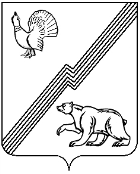 АДМИНИСТРАЦИЯ ГОРОДА ЮГОРСКАХанты-Мансийского автономного округа – ЮгрыПОСТАНОВЛЕНИЕот 15 июля 2022        			  			                    №1556-пОб утверждении реестра домов,жилые помещения в которых признанынепригодными для проживания, в городе Югорскепо состоянию на второе полугодие 2022 годаНа основании абзаца второго пункта 49 постановления Правительства Российской Федерации от 28.01.2006 № 47 «Об утверждении положения о признании жилым помещением, жилого помещения непригодным для проживания, а также многоквартирного дома аварийным и подлежащим сносу или реконструкции», рассмотрев представленные заключения Межведомственной комиссией по оценке и обследованию помещения в целях признания его жилым помещением, жилого помещения пригодным (непригодным) для проживания, а также многоквартирного дома аварийным и подлежащим сносу или реконструкции, действующей в соответствии с постановлением администрации города Югорска от 25.12.2015 № 3802, утвердить реестр домов, жилые помещения в которых признаны непригодными для проживания, в городе Югорске по состоянию на второе полугодие 2022 года (приложение).Глава города Югорска						        А.Ю. ХарловПриложение к постановлению администрации города Югорска от 15 июля 2022 № 1556-пРеестр домов, жилые помещения в которых признаны непригодными для проживания, в городе Югорскепо состоянию на второе полугодие 2022 годаВсего - 95 дома, в них - 499 жилых помещений, общей площадью - 22 538,44 кв.м.; 1 044 - человека.№ п/пГод  постройки% износаКол-во жилых помещений (квартир, комнат в общежитиях или коммунальных квартирах)Кол-во жилых помещений (квартир, комнат в общежитиях или коммунальных квартирах)Кол-во жилых помещений (квартир, комнат в общежитиях или коммунальных квартирах)Площадь жилых помещений, кв.м.Площадь жилых помещений, кв.м.Площадь жилых помещений, кв.м.Количество проживающих, чел.Количество проживающих, чел.Количество проживающих, чел.Дата, номер документа о признании непригодным для проживанияПроизведено расселениеПримечание№ п/пУлица, переулок, проспект№ домаГод  постройки% износаВсегоСоц. наймВ собственностиВсегоСоц. наймВ собственностиВсегоСоц. наймВ собственностиДата, номер документа о признании непригодным для проживанияПроизведено расселениеПримечание134567891011121314151617181Вавилова6198465211106,453,353,1523заключение МК от 31.08.1212Гастелло1119736222112,3112,355протокол комиссии № 4               от 29.12.20063Дружбы народов1а19871176,576,544Постановление от 13.08.2020
№ 11074Дружбы народов2199065211108,269,338,9954заключение МК от 30.08.125Дружбы народов12197265211134,871,263,6211заключение МК от 30.08.126Дружбы народов3,кв.11972701159,759,733Постановление от 27.12.2017               № 33057Есенина11980612294,494,422протокол комиссии № 6              от 29.12.20068Заводская 2019826522142,7142,733заключение МК от 30.08.129Калинина2419766712210508,096,4411,630426протокол комиссии № 6             от 29.12.200610Калинина4319706422109,3109,377протокол комиссии № 6           от 29.12.200611Калинина3119696422105,0105,033протокол комиссии № 6           от 29.12.200612Калинина371970612286,045,840,2211протокол комиссии № 6              от 29.12.200613Калинина4119686322121,060,260,8321протокол комиссии № 6               от 29.12.200614Калинина919706244111,4111,433протокол комиссии № 6           от 29.12.200615Калинина13197064312137,162,974,2835протокол комиссии № 5         от 25.12.200616Калинина1719706222155,7155,744протокол комиссии № 5         от 25.12.200617Калинина301975651239486,6102,9383,719415протокол комиссии № 6         от 29.12.2006118Калинина4719706333169,3169,399протокол комиссии № 6            от 29.12.200619Калинина3519706521182,942,140,81073заключение МК от 30.08.1220Калинина49197062211107,550,157,4312заключение МК от 30.08.1221Калинина3, кв. 21976681188,188,122заключение МК от 16.04.201522Калинина201970632295,095,022протокол комиссии № 6               от 29.12.200623Калинина22, кв.11968651157,957,922Постановление от 22.11.2016 
№ 287324Клары Цеткин10197867211194,397,197,2514протокол комиссии № 6           от 29.12.2006125Клары Цеткин1419817022120,3120,333протокол комиссии № 6       от 29.12.2006126Клары Цеткин319776333185,9185,944протокол комиссии № 6              от 29.12.200627Клары Цеткин5197867211120,272,947,3945протокол комиссии № 6            от 29.12.200628Клары Цеткин8, кв. 11978941177,877,855Постановление  от 05.02.2020 
№ 20529Ленина321984651616899,3899,35353протокол комиссии № 6            от 29.12.200630Ленина5199911115,0115,011Постановление  от 19.05.2020               № 66531Лесная18197068431210,3153,157,2835протокол комиссии № 6              от 29.12.200632Лесная15197063211129,992,037,9211заключение МК от 30.08.1233Лесная16, кв.21973661154,40,054,422заключение МК от 201534Лесная1,кв.21985681156,50,056,522Постановление от 07.03.2017 
№ 49235Лесозаготовителей4, кв.11966621151,00,051,011Постановление от 09.02.2017 
№ 35236Лесозаготовителей141966681172,372,311Постановление от 12.09.2017 
№ 217537Лесозаготовителей381966801149,449,411Постановление  от 18.07.2018
№ 200038Лесозаготовителей421979731136,236,211Постановление  от 23.03.2020 
№ 45339Лесозаготовителей501980741134,434,411Постановление № 1179-п             от 29.06.2021 40Лесозаготовителей5219641152,952,933Постановление от 30.09.2020
№ 141341Мира6219863214181 532,9695,2837,7702347протокол комиссии № 4            от 23.11.2006742Мира37197064211101,256,045,2734протокол комиссии № 5           от 25.12.200643Мира39197062,322123,9123,966протокол комиссии № 6          от 29.12.200644Мира4719826012111730,868,2662,624420протокол комиссии № 6            от 29.12.200645Мира53а19916116214867,9101,6766,3371027протокол комиссии № 6           от 29.12.200646Мира7919846544246,40,0246,499заключение МК от 30.08.1247Мичурина7198233197,0197,099заключение МК от 30.08.1248Мичурина91982211137,471,166,3514заключение МК от 30.08.1249Мичурина4,кв.319821165,90,065,933Постановление от 07.03.2017 
№ 49050Никольская9А-21149,449,444Постановление  от 14.11.2018
№ 315251Новая4\11979211150,967,983,0734заключение МК от 30.08.1252Октябрьская4а1981312185,661,9123,7945протокол комиссии № 6         от 29.12.200653Октябрьская71974211130,062,367,7312протокол комиссии № 6      от 29.12.2006154Октябрьская81974211130,066,663,4211протокол комиссии № 6          от 29.12.200655Октябрьская371980312155,636,2119,41064протокол комиссии № 6          от 29.12.200656Октябрьская13,кв.219681140,440,411Постановление от 25.04.2017 
№ 90257пер. Северный 3197733154,0154,022протокол комиссии № 6           от 29.12.200658пер. Северный 7198333151,3151,344протокол комиссии № 6         от 29.12.200659пер. Северный 171985312151,535,3116,21064протокол комиссии № 6        от 29.12.200660пер. Титова11990201191 214,667,61147,041338заключение МК от 30.08.1261Попова23196622124,0124,022протокол комиссии № 6            от 29.12.200662Попова27196622126,0126,011протокол комиссии № 6           от 29.12.200663Попова621970844341,7181,2160,517116протокол комиссии № 6           от 29.12.2006164Садовая481983963155,3108,746,61394заключение МК от 31.08.12365Садовая50198311101137,8126,411,429281заключение МК от 31.08.12766Садовая54198613103163,2127,835,424186заключение МК от 31.08.12267Садовая601983392811657,4437,9219,5836221заключение МК от 31.08.12968Снежная219841180,080,033Постановление от 27.12.2017 
№ 330369Советская1119782294,294,233протокол комиссии № 6          от 29.12.200670Советская55198144223,0223,066протокол комиссии № 6          от 29.12.200671Советская57а198533300,0300,066протокол комиссии № 6           от 29.12.200672Советская61,кв.319811154,454,422Постановление от 25.04.2017 
№ 90173Спортивная35198918126975,5706,3269,2301713протокол комиссии № 4              от 23.11.2006674Спортивная4319872411131 145,7535,3610,4441826протокол комиссии № 4              от 23.11.2006975Спортивная4519881688768,9429,0339,9211110протокол комиссии № 2           от 06.10.2006676Спортивная19197622120,5120,533протокол комиссии № 6          от 29.12.200677Спортивная491985261016566,2195,3370,9381424заключение МК от 31.08.12378Строителей2919801139,739,711Постановление от 30.07.2021 № 1410-п79Строителей3719891146,246,233Постановление от 25.04.2017 
№ 90480Строителей4319671151,651,611Постановление от 07.06.2017 
№ 133681Студенческая1319661136,936,90,066заключение МК от 31.08.1282Таежная391970211140,140,1100,0541протокол комиссии № 6           от 29.12.200683Таежная41197022141,0141,022протокол комиссии № 6               от 29.12.200684Таежная451970312188,150,0138,1725протокол комиссии № 6             от 29.12.200685Таежная47197022140,0140,033протокол комиссии № 6             от 29.12.200686Таежная61198722166,8166,844протокол комиссии № 6             от 29.12.200687Таежная721970211110,051,758,3211протокол комиссии № 6          от 29.12.200688Таежная1819781257747,4306,3441,1441925протокол комиссии № 6            от 29.12.2006189Таежная2219771248488,6162,5326,125619протокол комиссии № 6           от 29.12.2006390Таежная22В198412210732,1123,5608,634628протокол комиссии № 6         от 29.12.200691Таежная2319751239490,1129,8360,324618протокол комиссии № 6           от 29.12.2006192Таежная3, кв.119741140,140,111Постановление  от 26.11.2018
№ 324793Транспортная319821166,866,855заключение МКот 31.08.1294Транспортная1719831178,478,433Заключение               от 201595Энтузиастов3а1987261511568,1328,8239,3442519заключение МК от 31.08.125    итого49918131822 538,446 752,1015 786,341 04438266268